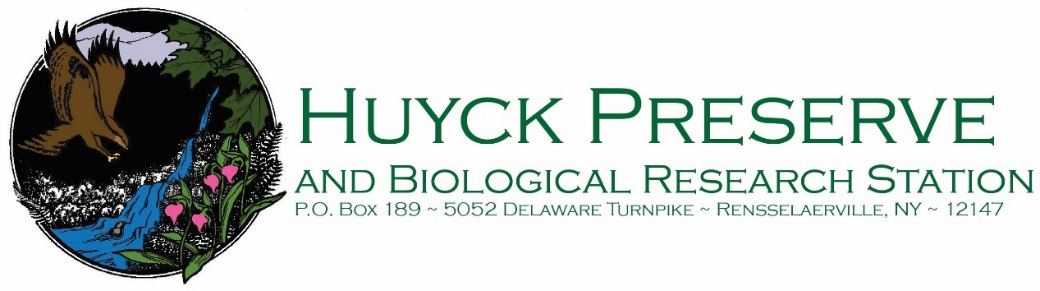 Volunteer informationIf yes please explain: Interests and SkillsPlease indicate your skills, hobbies, and certifications by checking or X’ing the boxes next the items below:Other skills:Please your interest in the following volunteer activities by checking or X’ing the boxes next to the items below:Please tell us briefly why you are interested in volunteering at Huyck Preserve: Name:Phone:Phone:Phone:Mailing address:Date of birth:Date of birth:Date of birth:Email: (If under 18 you must have parent or guardian approval)(If under 18 you must have parent or guardian approval)(If under 18 you must have parent or guardian approval)(If under 18 you must have parent or guardian approval)Have you ever been convicted of a felony?Have you ever been convicted of a felony?YesYesNoNoDo you have access to transportation to attend training and complete volunteer hours?YesNoBirdwatchingPlant IDWildlife IDEducationCarpentryLandscaping/GardeningScience researchFirst aid/CPRHand toolsPhotographyWritingComputer/IT skillsAre you willing and able to walk our trails (which may be several miles) on foot?YesNoAre you willing and able to interact with Preserve users face to face? 	YesNoAre you interested in a regular volunteer shift on a week or monthly basis?YesNoTrail maintenance and checksTrail maintenance and checksOffice work (newsletters and mailings)Visitors center workComputer/IT workComputer/IT workCitizen science researchSpecial eventsOther: 